            Obec Vrádište                                                POZVÁNKA      Starosta obce podľa § 12  odst. 1 zákona č. 369/1990 Zb. o obecnom zriadení v znení  neskorších doplnkov zvoláva riadne zasadanie obecného  zastupiteľstva                                     dňa  14. septembra 2020 o 17 hod.      v kultúrnom dome  č. 171 s nasledovným programom:OtvorenieKontrola uznesenia z minulého zasadania OZNávrh programu rokovaniaNávrh na schválenie zmien a doplnkov č.1 Územného plánu obce k VZN č.1/2018 o záväzných častiach ÚP obce Vrádište  Stanovisko hlavného kontrolóra a finančnej komisie  k zmene rozpočtu rozpočtovým opatrením č. 2/2020Zmena rozpočtu rozpočtovým opatrením č. 2/2020Prerokovanie žiadosti firmy Panflex Slovensko, s.r.o. prevádzka Vrádište č. 53 o nájom obecného pozemku , parcela číslo 81/6  o výmere 77 m2 za účelom parkoviska pre zamestnancov a zákazníkov. Vyhlásenie verejnej obchodnej súťaže a schválenie podmienok súťaže na predaj pozemku parcela číslo 461/114 v lokalite Jochy III. Prerokovanie žiadosti Petra a Márie Gortových , bytom Vrádište č. 245  zo dňa 04.092020 o zaradenie do programu rokovania – odvod dažďovej vody na novej ulici, rekonštrukcia cesty a prevádzkovanie ubytovne č. 210 Predstavenie  zámeru nových vlastníkov pozemkov Erika Baláža a ŠKK Vrádište  pod futbalovým ihriskom parcela číslo 934/3,  934/4  a 934/105.       Interpelácia poslancovRôzne Prijatie uzneseníZáver        Vo Vrádišti dňa  08.09.2020                                                Milan Kováč                                                                                                             starosta obce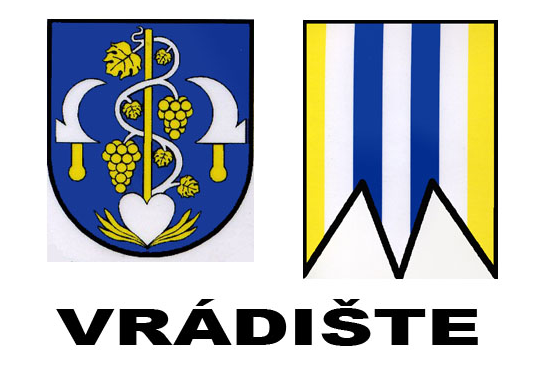 